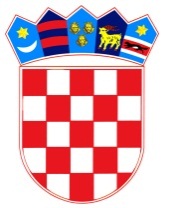           REPUBLIKA HRVATSKAOSJEČKO-BARANJSKA ŽUPANIJA            OPĆINA ŠODOLOVCI                   Općinsko vijećeZAPISNIKsa  22. sjednice Općinskog vijeća Općine Šodolovci održane dana 15. travnja 2020. godine Zbog mjera propisanih od strane Stožera civilne zaštite Republike Hrvatske, a vezano uz širenje zaraze virusom COVID-19, održana je elektronička sjednica Općinskog vijeća Općine Šodolovci uz korištenje sredstava elektroničke komunikacije.Predsjednik Općinskog vijeća Općine Šodolovci dostavio je dana 14.04.2020. godine, posredstvom i uz tehničku i stručnu pomoć Jedinstvenog upravnog odjela, vijećnicima Poziv za 22. sjednicu uz priložene materijale za sjednicu te je navedeno da će se glasovanje vršiti dana 15.05.2020. godine od 07.00 do 12.00 sati na način da svaki vijećnik svoje glasovanje ZA, PROTIV ili SUZDRŽAN o predloženoj Odluci dostavi putem e-maila Jedinstvenom upravnom odjelu.Vijećnici koji su sudjelovali u glasovanju: Tomislav Starčević, Goran Penava, Čedomir Janošević, Đurđica Ratković, Slobodanka Bijelić, Vjekoslav Brđanin, Lazar Telenta, Nikola Grkinić i Goran Kovačević.Ostali sudionici sjednice: Pročelnica Jedinstvenog upravnog odjela Općine Šodolovci Jovana Avrić (kao zapisničar i tehnički suradnik Predsjednika Općinskog vijeća radi organizacije provedbe sjednice i glasovanja).Vijećnici koji nisu sudjelovali u glasovanju: Slobodanka Matijević i Biljana ĐuričićDnevni red za 22. sjednicu bio je sljedeći:DNEVNI RED1. Prijedlog Odluke o zajedničkom obavljanju poslova civilne zaštite i mogućnosti napuštanja mjesta prebivališta i stalnog boravka bez e-propusnice.TOČKA 1. PRIJEDLOG ODLUKE O ZAJEDNIČKOM OBAVLJANJA POSLOVA CIVILNE ZAŠTITE I MOGUĆNOSTI NAPUŠTANJA MJESTA PREBIVALIŠTA I STALNOG BORAVKA BEZ E-PROPUSNICEVijećnicima je uz Poziv za 22. sjednicu Općinskog vijeća Općine Šodolovci dostavljen i Prijedlog Odluke o zajedničkom obavljanju poslova civilne zaštite i mogućnosti napuštanja mjesta prebivališta i stalnog boravka bez e-propusnica. Uz Prijedlog Odluke vijećnicima je dostavljeno i Obrazloženje navedenog Prijedloga Odluke u kojemu se istaknuto kako je općina Šodolovci prostorno, geografski ali i ekonomski orijentirana prema gradu Osijeku te susjednim općinama koje su navedene u Prijedlogu Odluke te kako je situacija na području općine Šodolovci takova da postoji samo jedna trgovina mješovite robe u naselju Šodolovci dok ostalih šest općinskih naselja nemaju trgovinu te niti jedno naseljena području općine nema ljekarnu, ordinaciju obiteljske medicine, poštu ili bankomat, te je iz tih razloga nužno je donošenje ove Odluke. Temeljem iste će zamjenik općinskog načelnika koji obnaša dužnost općinskog načelnika Općine Šodolovci potpisati s gradom Osijekom i naprijed navedenim Općinama Sporazum o zajedničkom obavljanju poslova civilne zaštite i mogućnosti napuštanja mjesta prebivališta i stalnog boravka bez e-propusnica te na taj način olakšati stanovnicima općine svakodnevni život i opskrbu osnovnim životnim potrepštinama i namirnicama i pristup osnovnim liječničkim, bankovnim i sličnim uslugama. Vijećnici su se u za to predviđenom vremenu, 15.04.2020. od 07.00 do 12.00 sati o Prijedlogu Odluke, glasujući elektroničkom poštom izjasnili na sljedeći načinZA je glasovalo devet (9) vijećnikaPROTIV niti jedan (0)SUZDRŽAN niti jedan (0)Naknadnim pregledom pristiglih e-mailova i glasovanja vijećnika Predsjednik vijeća konstatirao je da je s devet glasova ZA općinsko vijeće Općine Šodolovci usvojilo i donijelo:ODLUKUo zajedničkom obavljanju poslova civilne zaštite i mogućnosti napuštanja mjesta prebivališta i stalnog boravka bez e-propusnice(Odluka se prilaže zapisniku i njegov je sastavni dio- prilog 1).Sjednica je završila nakon isteka roka za glasovanje i utvrđivanja rezultata glasovanja.ZAPISNIČAR:                                                              PREDSJEDNIK OPĆINSKOG VIJEĆA: Jovana Avrić                                                                                       Lazar TelentaKLASA: 021-05/20-01/URBROJ: 2121/11-01-20-Šodolovci, 15. travnja 2020.